คู่มือการใช้เว็บไซต์ CSCD ฉบับย่อลงทะเบียนเพื่อเข้าสู่ระบบ โดยคลิ๊กที่เมนู Registration แล้วเลือก Listener หรือ National หรือ International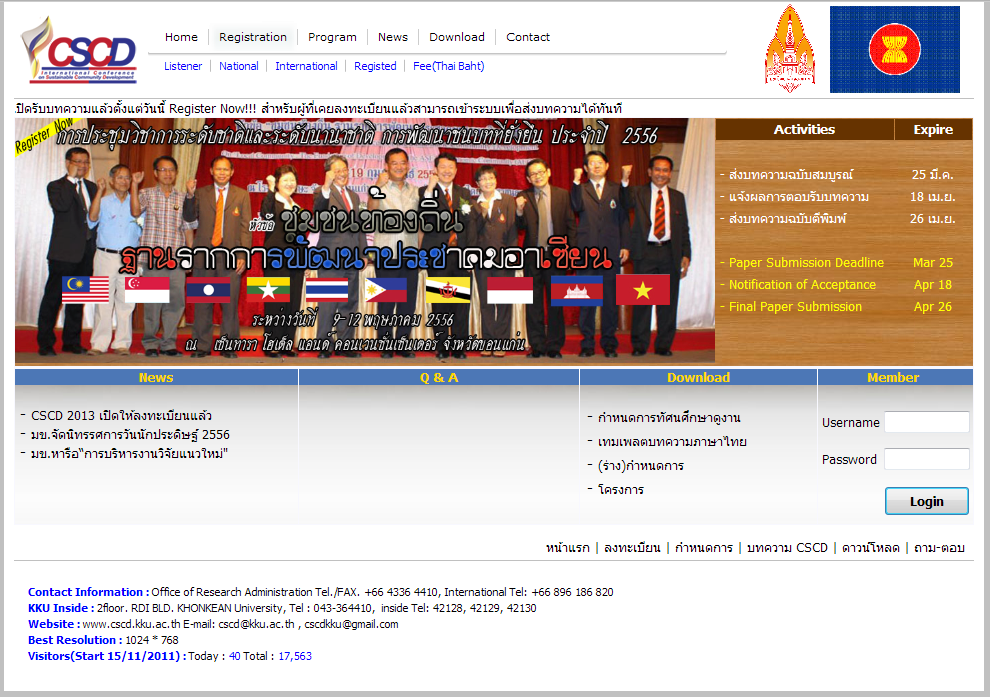 จะเข้าสู่หน้าจอลงทะเบียน ให้กรอกข้อมูลต่างๆให้ครบถ้วน พอกรอกเสร็จแล้วให้คลิ๊ก Register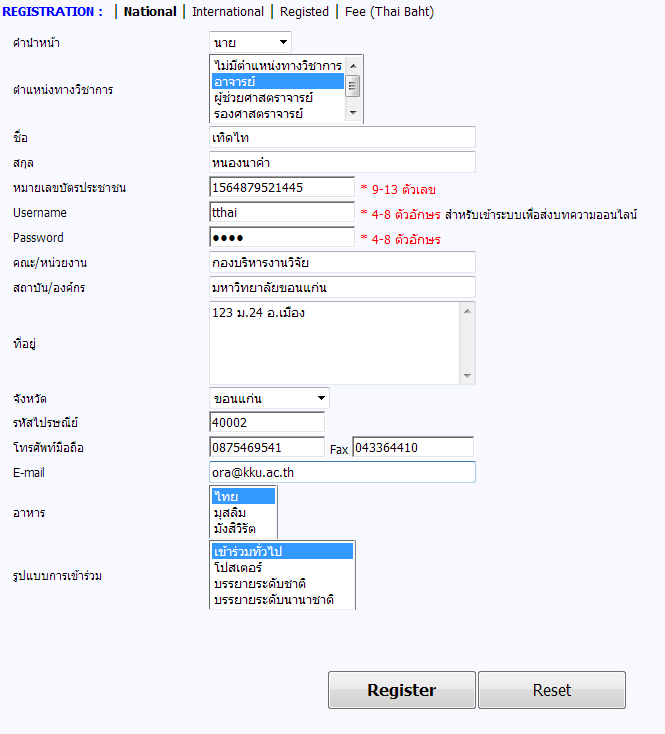 ระบบจะแจ้งผลดังรูป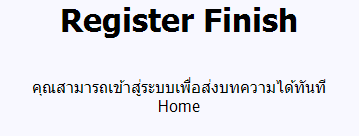 และจะแสดงรายชื่อผู้ที่ลงทะเบียนสำเร็จโดยอัตโนมัติ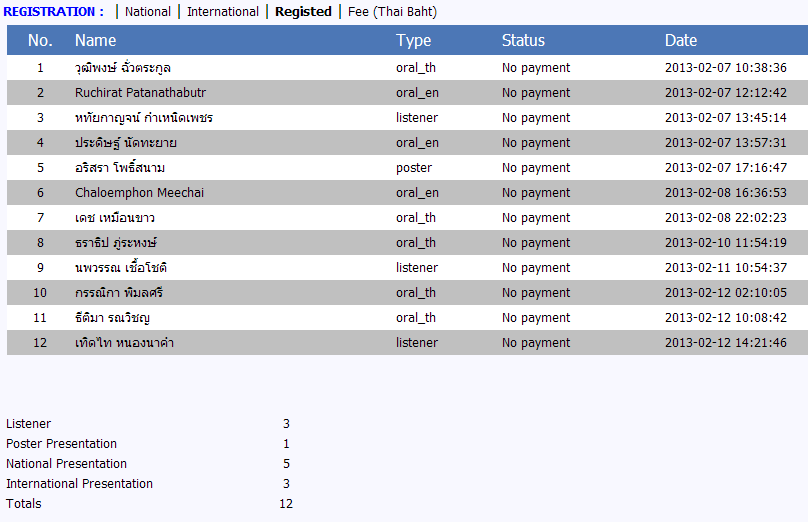 เข้าสู่ระบบโดยใช้ Username และ Password ที่ได้ลงทะเบียนไปก่อนหน้านี้ สำหรับผู้ที่เคยลงทะเบียนในปีที่แล้วก็สามารถเข้าสู่ระบบได้ทันทีโดยไม่ต้องลงทะเบียนใหม่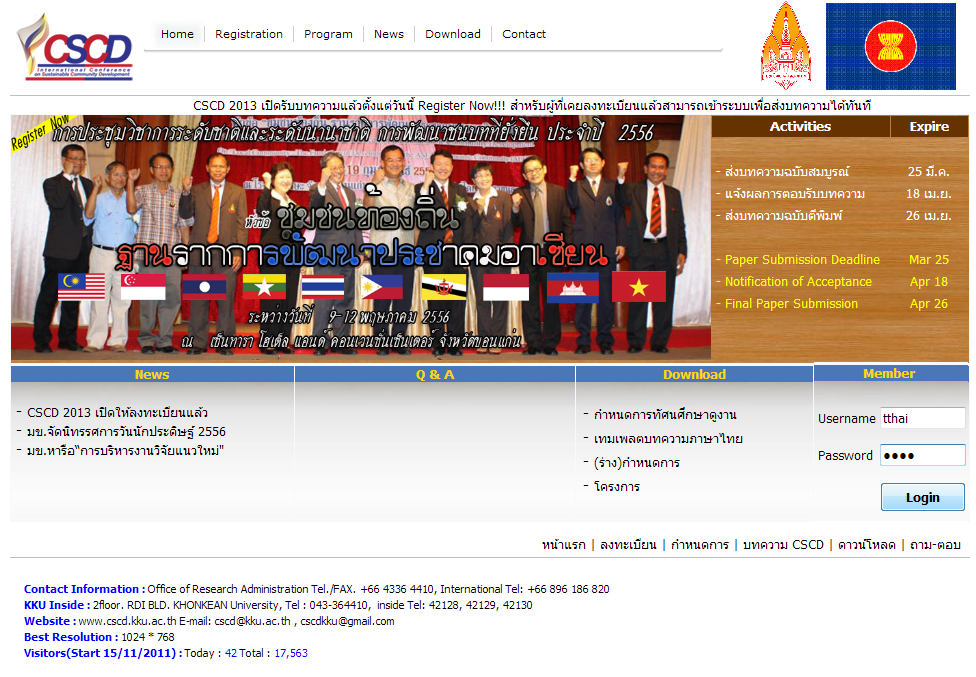 จะได้หน้าจอดังรูป ซึ่งจะมี 2 เมนูใหม่ให้ใช้งาน คือ Send Article กับ My Message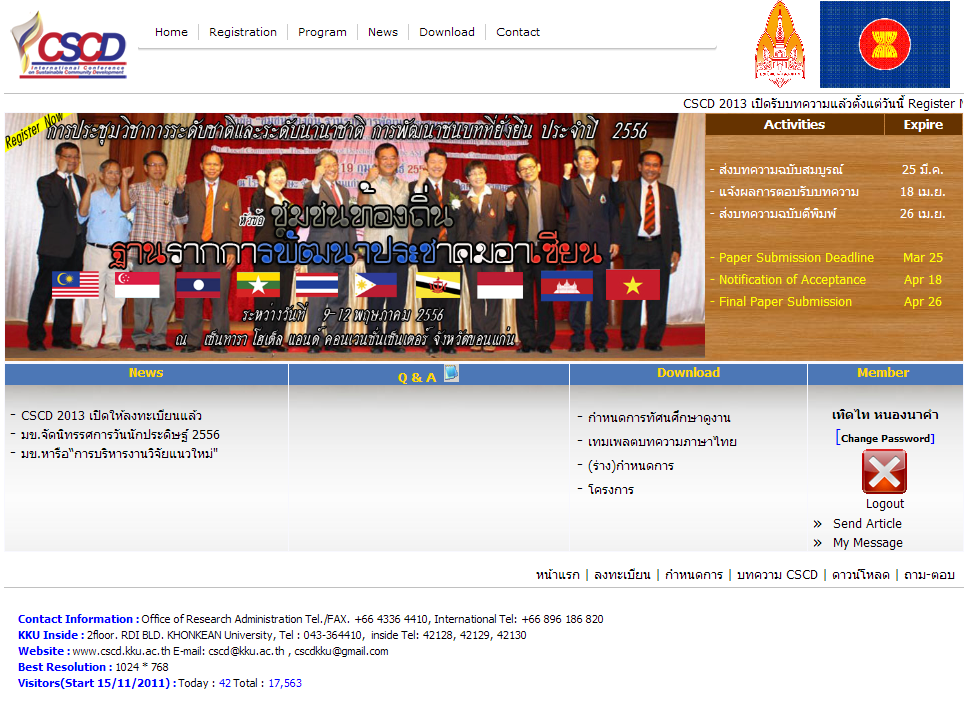 การใช้งานเมนู Send Articleเป็นเมนูที่ใช้สำหรับส่งบทความออนไลน์ ดูสถานะบทความ ดูผลการตรวจบทความ เมื่อเข้ามาครั้งแรกระบบจะให้คลิ๊กเพื่อเพิ่มไฟล์เข้าสู่ระบบ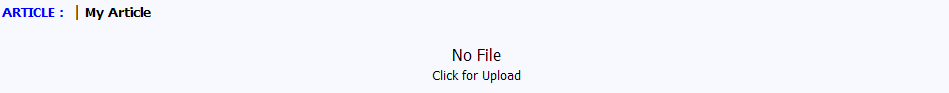 เมื่อคลิ๊กแล้วระบบจะให้กรอกรายละเอียดของบทความที่จะส่ง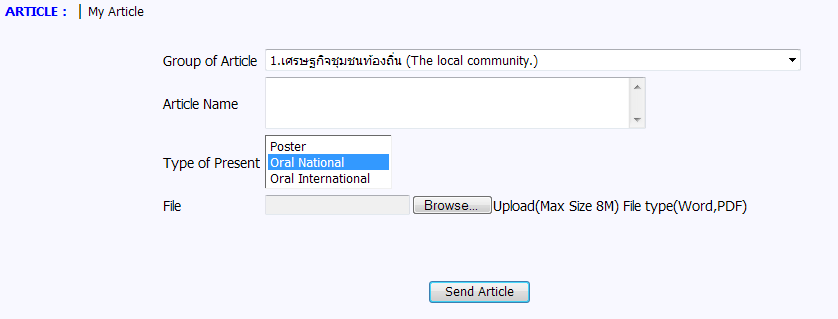 เมื่อกรอกครบแล้วให้คลิ๊ก Send Article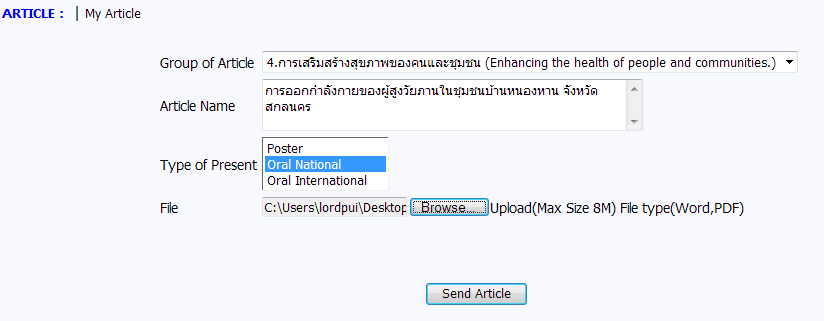 เสร็จแล้วจะได้ดังรูป และสามารถดูไฟล์ได้อย่างเดียว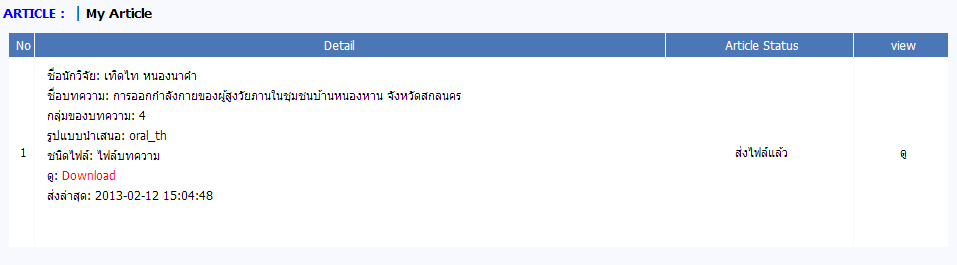 เมื่อมีการตรวจบทความแล้วสถานะจะเปลี่ยนไป ท่านจึงจะสามารถอัพโหลดไฟล์ใหม่ได้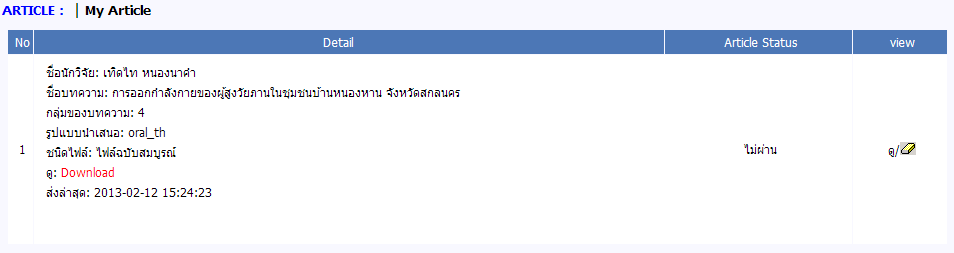 หากจะอัพโหลดไฟล์ใหม่จะต้องทำการลบไฟล์เดิมก่อน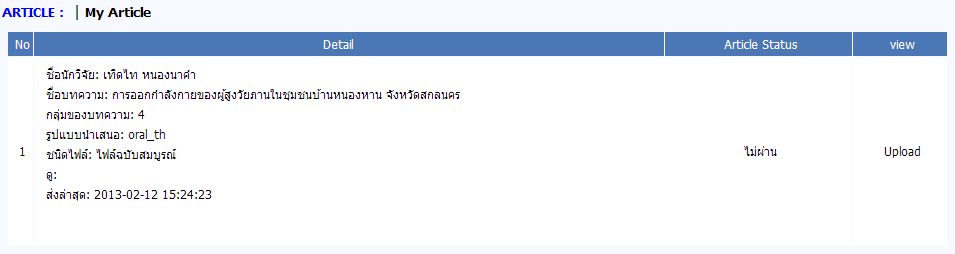 เมื่อคลิ๊กอัพโหลดจะได้ดังรูป 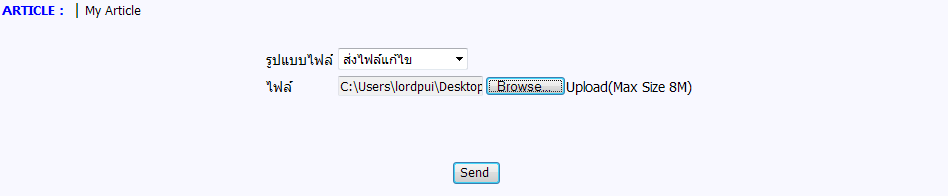 ให้ทำการเลือกไฟล์ใหม่ที่จะอัพโหลดแล้วกด Send จะได้ดังรูป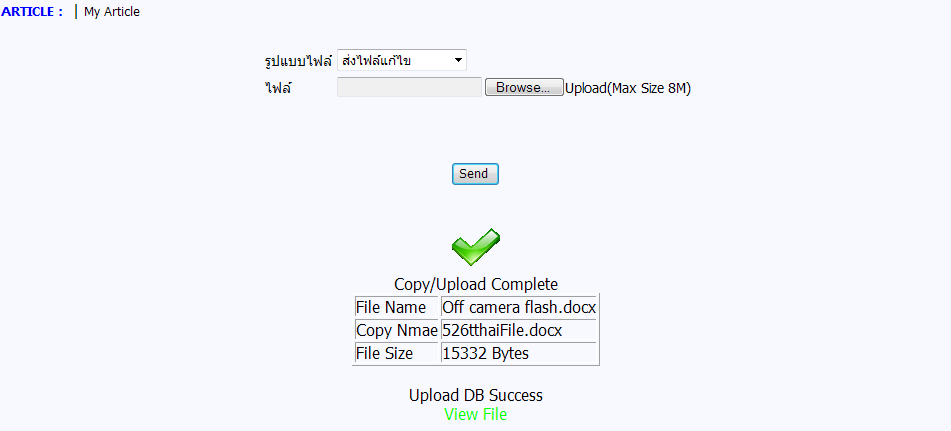 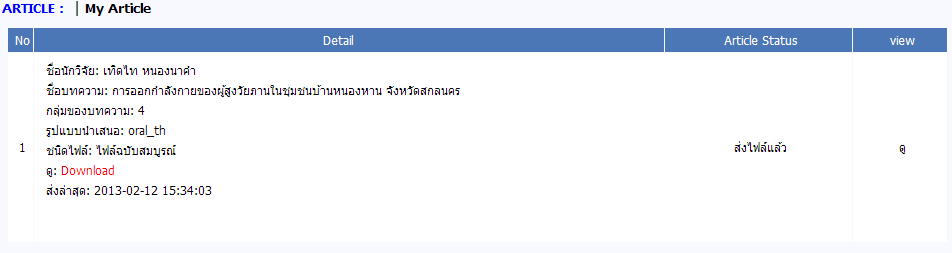 รูปแบบการส่งไฟล์ออนไลน์ส่งไฟล์ครั้งแรก  ผ่าน    ส่งไฟล์ฉบับสมบูรณ์  เสร็จสิ้น ส่งไฟล์ครั้งแรก  ไม่ผ่าน    ส่งไฟล์แก้ไข  ไม่ผ่าน  ส่งไฟล์แก้ไข  ผ่าน  ส่งไฟล์ฉบับสมบูรณ์  เสร็จสิ้นส่งไฟล์ครั้งแรก  ไม่ผ่าน    ส่งไฟล์แก้ไข  ผ่าน  ส่งไฟล์ฉบับสมบูรณ์  เสร็จสิ้นเมนู My Messageเมนูนี้มีไว้สำหรับรับข่าวสารจากผู้จัดการประชุม ซึ่งต้องการที่จะประชาสัมพันธ์ให้ผู้เข้าร่วมทุกคนรับทราบ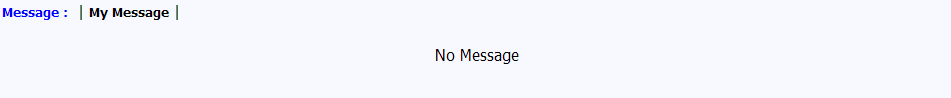 การตั้งกระทู้ถาม – ตอบสามารถคลิ๊กที่รูป  ตรงเมนู Q & A ได้ทันที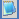 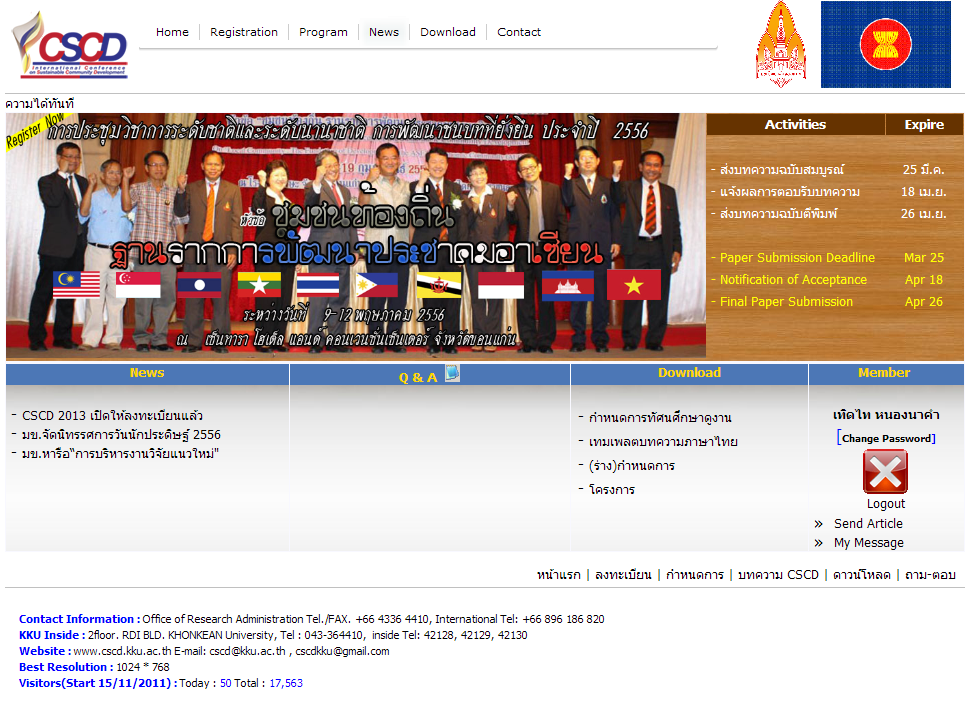 จะได้ดังรูปข้างล่าง ท่านสามารถพิมพ์ข้อความคำถามแล้วกด Send ได้ทันที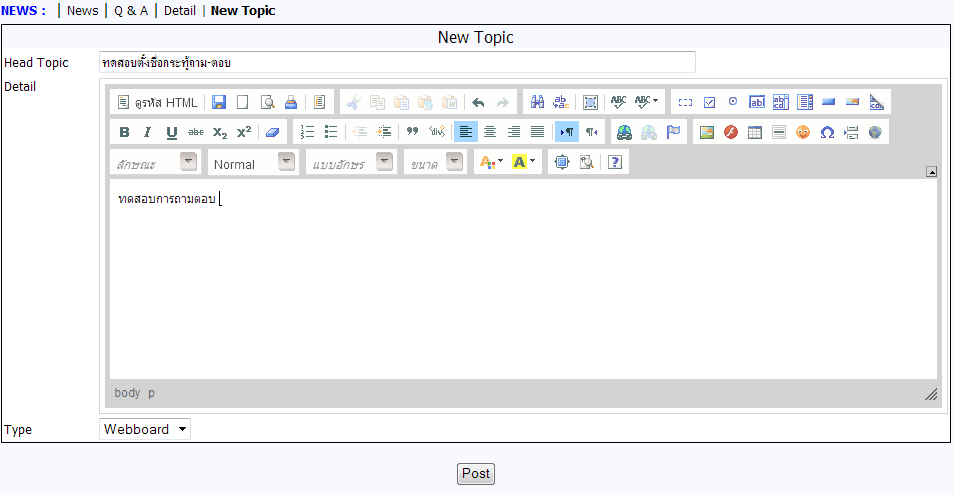 ผลลัพธ์ คำถามของท่านก็จะแสดงในหน้าหลัก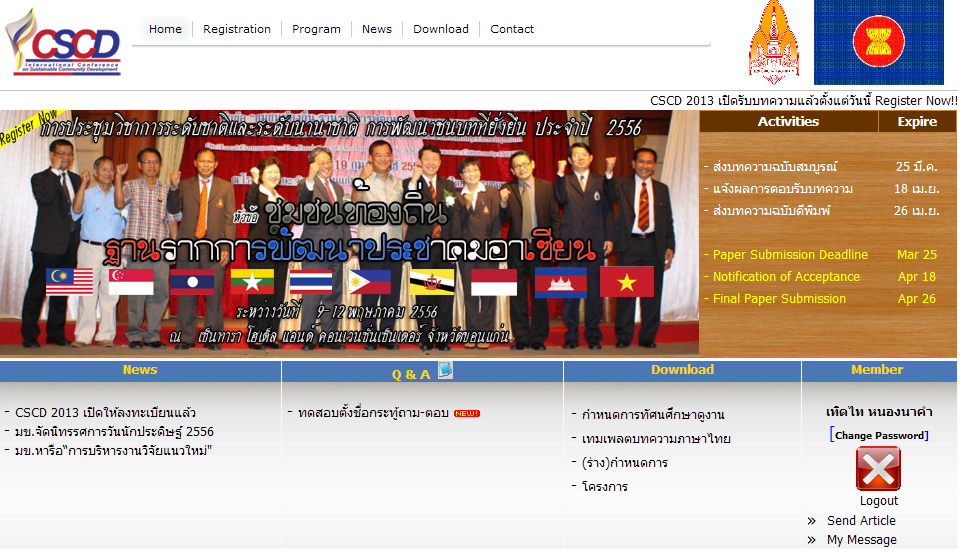 ถ้าท่านต้องการตอบกระทู้ ท่านสามารถที่จะพิมพ์ข้อความลงในกล่องข้อความแล้วกด send ได้ทันที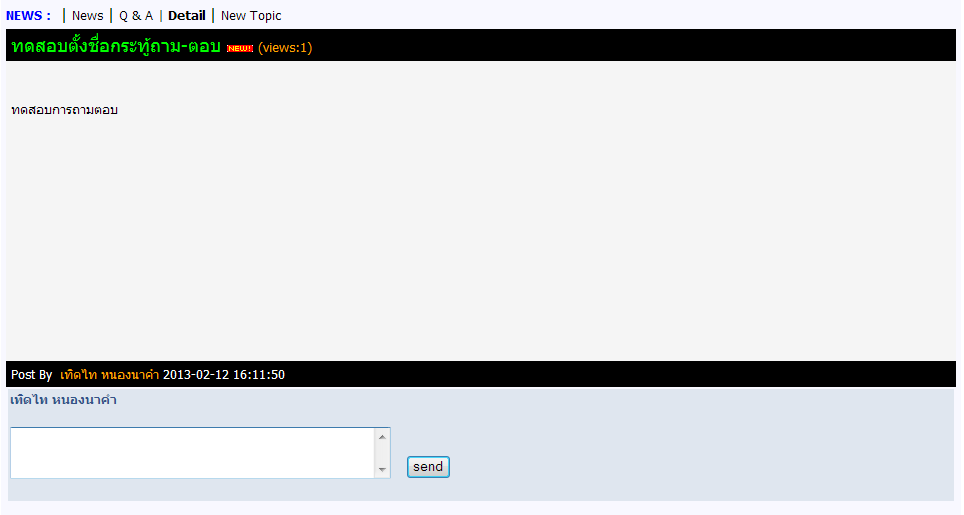 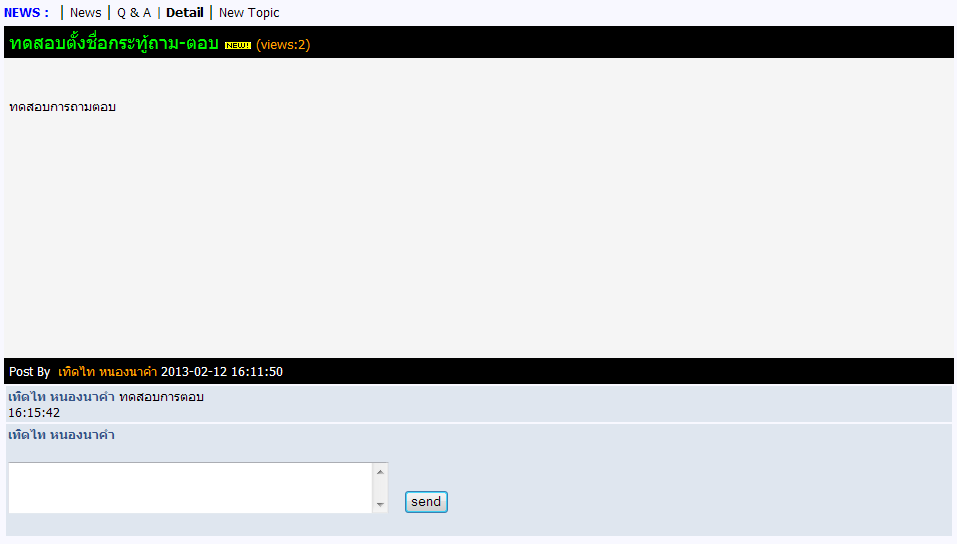 